Объявляется наборв детскую группуАЙКИДО АЙКИКАЙ(с 8-15 лет)Расписание:ВТ. ЧТ.  16:00-17:00ВС.         12:00-13:30Стоимость абонемента на месяц-1200р.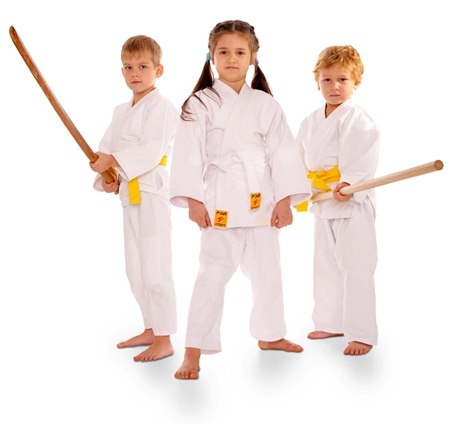 Стоимость разовой тренировки-200р.Инструктор: Ильяшенко КристинаТел. 8-919-900-46-142 дан АЙКИДО АЙКИКАЙОбразование: высшее медицинскоеОбщий стаж работы:12 лет 